Instructions:Shake the micro:bit and a number will appear for 3 seconds. This is the truth table number. Fill in the table for your truth table number by pressing the buttons on the micro:bit and recording what you see on the screen.The next table has the same combinations of button presses, but they’re written as 1 (for yes – the button is pressed) or 0 (for no – the button isn’t pressed)For the remaining truth tables, you need to write in the 0s and 1s yourself Discussion questionsWhat patterns can you spot between the tables?The three main logic gates are called AND, NOT and OR.Which table(s) show a tick when buttons A AND B are pressed?Which table(s) show a tick when buttons A OR B are pressed?

Which table(s) show a tick when button A is NOT pressed?

Which table(s) show a tick when button B is NOT pressed?AND, NOT and OR gates each have a symbol. Find out which symbol represents each logic gate:Truth table 1Truth table 1Truth table 1Button A pressed?Button B pressed?What’s on screen?NoNoNoYesYesNoYesYesTruth table 2Truth table 2Truth table 2Button A pressed?Button B pressed?What’s on screen?00011011Truth table 3Truth table 3Truth table 3Button A pressed?Button B pressed?What’s on screen?00011011Truth table 4Truth table 4Truth table 4Button A pressed?Button B pressed?What’s on screen?Truth table 5Truth table 5Truth table 5Button A pressed?Button B pressed?What’s on screen?Truth table 6Truth table 6Truth table 6Button A pressed?Button B pressed?What’s on screen?SymbolAND, NOT or OR?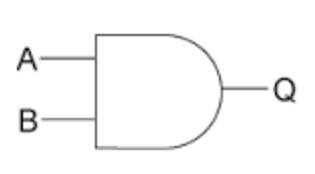 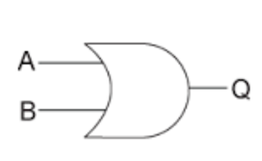 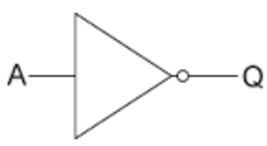 